附件5：基层学校岗位分布表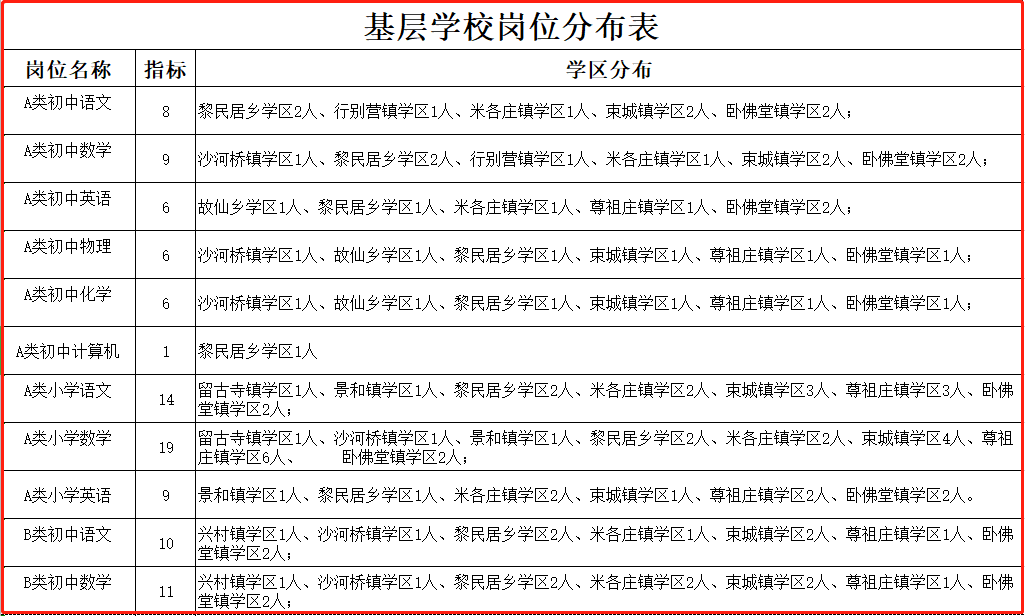 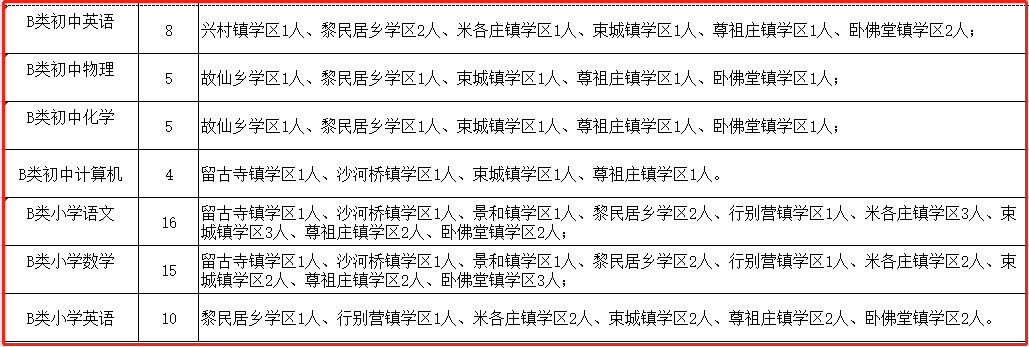 